Кыргыз РеспубликасынынБилим берүү жана илим министрлигинин 2021-жылдын  «___» ______________  №_________буйругуна тиркемеКыргыз Республикасынын билим берүү жана илим  министирлигиКыргыз Республикасынын жогорку кесиптик билим берүүсүнүнмамлекеттик билим берүү стандартыБАГЫТЫ: 740700 – ЖЕҢИЛ ӨНӨР  ЖАЙ БУЮМДАРЫНЫН ТЕХНОЛОГИЯСЫ  ЖАНА КОНСТРУКЦИЯЛООКвалификациясы: Бакалавр                                                Бишкек  20211  Жалпы жоболор1.1  Жогорку кесиптик билим берүүнүн 740700 – Жеңил өнөр  жай буюмдарынын технологиясы жана конструкциялоо  багыты боюнча ушул Мамлекеттик билим берүү стандарты "Билим берүү жөнүндө" Кыргыз Республикасынын Мыйзамына жана Кыргыз Республикасынын Өкмөтү билим берүү жаатындагы аныктаган тартипте башка ченемдик укуктук актыларына ылайык, Кыргыз Республикасынын билим берүү жаатындагы ыйгарым укуктуу мамлекеттик органы тарабынан иштелип чыккан жана Кыргыз Республикасынын Министрлер Кабинети аныктаган тартипте бекитилет.Ушул Мамлекеттик билим берүү стандартын аткаруу бакалаврларды даярдоо боюнча кесиптик билим берүү программаларды ишке ашыруучу баардык жождор үчүн менчигинин түрүнө жана ведомстволук таандыктыгына карабастан милдеттүү болуп эсептелет.1.2  Терминдер, аныктамалар, белгилөөлөр, кыскартуулар Ушул Жогорку кесиптик билим берүүнүн мамлекеттик билим берүү стандартында "Билим берүү жөнүндө" Кыргыз Республикасынын Мыйзамына жана жогорку кесиптик билим берүү жаатындагы Кыргыз Республикасы катышуучу болгон мыйзам чегинде белгиленген тартипте күчүнө кирген эл аралык келишимдерге ылайык терминдер жана аныктамалар пайдаланылат:- негизги билим берүү программасы - максаттарды, күтүлүүчү натыйжаларды, даярдоонун тийиштүү багыты боюнча билим берүү жараянын ишке ашыруунун мазмунун жана уюштурулушун регламенттөөчү окуу-усулдук документтердин жыйындысы;- даярдоонун багыты -   жогорку кесиптик билимдүү кадрларды (адистерди, бакалаврларды жана магистрлерди)   даярдоо үчүн - ар түрдүү профилдеги, интреграциялоо жалпыланган негизинде фундаменталдуу даярдоого билим берүү программаларынын жыйындысы;- профили - негизги билим берүү программасынын конкреттүү түргө жана кесиптик иштин объектисине багытталышы;- компетенция - окуучунун белгилүү бир чөйрөсүндө майнаптуу жана жемиштүү иштөөсү үчүн зарыл болгон билими жагынан даярдоого карата алдын ала коюлган социалдык талап (ченем);- бакалавр – магистратурага кирүүгө жана кесиптик иш менен алектенүүгө укук берген жогорку кесиптик билимдин квалификациялык деӊгээли;- магистр – аспирантурага жана (же) базалык докторантурага (PhD/профили боюнча) жана кесиптик иш менен алектенүүгө укук берген жогорку кесиптик билимдин квалификациялык деӊгээли;- кредит (зачеттук бирдик) – негизги кесиптик билим берүү программасынын эмгек сыйымдуулук шарттуу өлчөмү;- окутуунун натыйжалары – негизги билим берүү программасы/модулу боюнча окуунун натыйжасында ээ болгон компетенциялар;- жалпы илимий компетенциялар – кесиптик иштин бардык түрлөрү (же көпчүлүгү) үчүн жалпы болуп саналган мүнөздөмөлөрдү билдирет: окуу, талдоо жана синтез кылуу ж.б. жөндөмдүүлүк;- инструменттик компетенция – когнитивдик жөндөмдү, идеяларды жана ойлорду түшүнүү жана пайдалана билүү жөндөмдөрүн камтыйт, методологиялык жөндөм, айлана-чөйрөнү түшүнүү жана башкаруу, убакытты уюштуруу, окуунун стратегияларын түзүү, чечимдерди кабыл алуу жана проблемаларды чече билүү жөндөмү; технологиялык жөндөм, техниканы пайдалана билүүгө, компьютерди билүүгө жана маалыматтык башкарууга байланышкан жөндөмдөр; лингвистикалык жөндөмдөр, коммуникациялык компетенция;- социалдык-инсандык жана жалпы маданий компетенциялар – ой-сезимдерин жана мамилесин билдирүүгө, сын көз менен ой жүгүртүүгө жана өзүнө баа бере билүүгө байланышкан жеке сапаттар, ошондой эле социалдык өз ара байланыш жана кызматташу процесстерине, топтор менен иштеше билүүгө, социалдык жана этикалык милдеттенмелерди кабыл алууга байланышкан жөндөмдөр;- кесиптик стандарт – кесиптик иштин конкреттүү түрүнүн чегинде анын мазмунуна жана сапатына карата талаптарды белгилөөчү, кызматкер кайсы иште болсо да, кайсыл уюмда болсо да өзүнүн ордун татыктуу ээлеши үчүн кызматкерде болушу милдеттүү болгон квалификациянын сапаттык деӊгээлин баяндаган негиз түзүүчү документ.1.3. Кыскартуулар жана белгилөөлөр Ушул Мамлекеттик билим берүү стандартында төмөндөгү кыскартуулар колдонулат:МББС - Мамлекеттик билим берүү стандарты;ЖКББ - жогорку кесиптик билим берүү;НББП - негизги билим берүү программасы;ОМБ - окуу-методикалык бирикме;ЖИК - жалпы илимий компетенциялар;ИК - инструменттик компетенциялар;СИЖМК - социалдык-инсандык жана жалпы маданий компетенциялар;КК - кесиптик компетенциялар. 2. Колдонуу тармагы2.1. Ушул Жогорку кесиптик билим берүүнүн мамлекеттик билим берүү стандарты (мындан ары - ЖКББ МББС) 740700 – Жеңил өнөр жай буюмдарынын технологиясы жана конструкциялоо бакалаврларды даярдоо багыты боюнча негизги билим берүү программаларын ишке ашыруудагы милдеттүү ченемдердин, эрежелердин жана талаптардын жыйындысын туюндурат жана окутуу,  уюштуруу-методикалык документтерди иштеп чыгуу Кыргыз Республикасынын аймагында бакалаврларды даярдоонун тийиштүү багыты боюнча лицензиясы бар менчигинин түрүнө жана ведомстволук таандыктыгына карабастан бардык жогорку кесиптик билим берүү уюмдарынын (мындан ары - жождор) жогорку кесиптик билим берүүнүн негизги билим берүү программаларын өздөштүрүү сапатын баалоо үчүн негиз болуп эсептелет.2.2.Ушул ЖКББ МББСын 740700 – Жеңил өнөр жай буюмдарынын технологиясы жана конструкциялоо багыты боюнча негизги колдонуучулар төмөнкүлөр болуп саналат:жождордун администрациясы жана илимий-педагогикалык курамы (профессордук-окутуучулук курам, илимий кызматкерлер), өздөрүнүн жождорундагы ошол багыт жана даярдоонун деңгээли боюнча илимдин, техниканын жана социалдык чөйрөнүн жетишкендиктерин эсепке алып, негизги кесиптик билим берүү программаларын иштеп чыгуу, натыйжалуу ишке киргизүү жана жаңылоо үчүн жооптуу адамдар;жождун даярдоонун ошол багытындагы негизги билим берүү программасын өздөштүрүү боюнча өзүнүн окуу ишин натыйжалуу ишке ашыруу үчүн жооптуу студенттер;тийиштүү кесиптик иш чөйрөсүндөгү адистердин жана иш берүүчүлөрдүн бирикмелери;Кыргыз Республикасынын билим берүү чөйрөсүндөгү аткаруу бийлигинин борбордук мамлекеттик органынын тапшыруусу боюнча негизги билим берүү программаларын иштеп чыгууну камсыз кылуучу окуу-усулдук бирикмелер жана кеңештер;жогорку кесиптик билим берүүнү каржылоону камсыз кылуучу аткаруу бийлигинин мамлекеттик органдары;аткаруу бийлигинин жогорку кесиптик билим берүү системинде мыйзамдардын сакталышына көзөмөлдү камсыз кылуучу, жогорку кесиптик билим берүү чөйрөсүндө сапатка көзөмөлдү жүзөгө ашыруучу ыйгарым укуктуу мамлекеттик органдары;билим берүү программаларын жана уюмдарын аккредитациялоочу агенттиктер.2.3. Абитуриенттердин даярдыгынын деңгээлине талаптар2.3.1. "Бакалавр" квалификациясын алуу менен жогорку кесиптик билим алууга талапкер абитуриенттин билим деңгээли - жалпы орто билим же кесиптик орто (же кесиптик жогорку) билим.2.3.2. Абитуриенттин жалпы орто билими же кесиптик орто (же кесиптик жогорку) билими тууралуу мамлекеттик үлгүдөгү документи болушу керек.3. Даярдоонун багыттарынын жалпы мүнөздөмөсү3.1. Кыргыз Республикасында 740700 – Жеңил өнөр жай буюмдарынын технологиясы жана конструкциялоо даярдоо багыты боюнча төмөнкүлөр ишке ашырылат:- бакалаврларды даярдоо боюнча ЖКББ НББП;- магистрлерди даярдоо боюнча ЖКББ НББП.Бакалаврларды даярдоо боюнча ЖКББ НББПны толугу менен өздөштүргөн жана белгиленген тартипте мамлекеттик жыйынтыкточу аттестациясынан ийгиликтүү өткөн жождордун бүтүрүүчүлөрүнө "бакалавр" квалификациясын ыйгаруу менен жогорку билими тууралуу диплом берилет.Магистрлерди даярдоо боюнча ЖКББ НББПны толугу менен өздөштүргөн жана белгиленген тартипте мамлекеттик жыйынтыктоочу аттестациясынан ийгиликтүү өткөн жождордун бүтүрүүчүлөрүнө "магистр" квалификациясын ыйгаруу менен жогорку билими тууралуу диплом берилет.Бакалаврларды даярдоо багытынын алкагында ЖКББ НББП профилдери жож тарабынан квалификациянын (эгер болсо) тармактык/сектордук алкактарынын негизинде аныкталат.3.2. Жалпы орто билимдин базасында күндүзгү окутуу формасында бакалаврларды 740700 – Жеңил өнөр жай буюмдарынын технологиясы жана конструкциялоо даярдоо боюнча ЖКББ НББП өздөштүрүүнүн ченемдик мөөнөтү 4 жылдан кем эмес убакытты түзөт. Окутуунун күндүзгү-сырткы (кечки) жана сырткы формалары боюнча, ошондой эле окутуунун ар кандай формалары айкалыштырылган учурларда бакалаврларды даярдоо боюнча ЖКББ НББП өздөштүрүү мөөнөттөрү жож тарабынан күндүзгү окутуу формасында белгиленген ченемдик мөөнөткө карата алты айдан бир жылга чейин көбөйтүлөт. Тийиштүү профилдеги орто кесиптик билими же жогорку кесиптик билими бар адамдарга бакалаврларды даярдоо боюнча ЖКББ НББП тездетилген программасы боюнча өздөштүрүүгө укук берилет. Тездетилген программаларды ишке ашырууда окуунун мөөнөтү студент билим берүүнүн башка программасы боюнча орто кесиптик билимди жана (же) жогорку билимди алып жаткан учурда айрым дисциплиналар (модулдар) жана (же) айрым практикалар боюнча окутуунун натыйжалары боюнча толук же жарым-жартылай кайра аттестациялоонун (кайра зачет тапшыруунун) жыйынтыгы менен аныкталат.Орто кесиптик билим берүү профилинин жогорку кесиптик билим берүү профилине шайкештиги жож тарабынан өз алдынча аныкталат.Күндүзгү окутуу формасында орто кесиптик билимдин базасында бакалаврларды даярдоо боюнча ЖКББ НББП өздөштүрүү мөөнөтү тездетилген программаларды ишке ашыруунун алкагында 3 жылдан кем эмес убакытты түзөт.Билим алуунун формасына карабастан жеке окуу планы боюнча окутууда окуунун мөөнөтүн жож өз алдынча аныктайт.Ден соолугунун мүмкүнчүлүгү чектелүү адамдарды жеке окуу планы боюнча окутууда жож мөөнөттү билим алуунун тийиштүү формасы боюнча аныкталган убакытка салыштырмалуу узартууга укуктуу.Бакалаврларды жана магистрлерди даярдоо багыты боюнча ЖКББ НББП өздөштүрүүнүн башка ченемдик мөөнөттөрүн Кыргыз Республикасынын Министерлер Кабинети белгилейт.3.3. Бакалаврларды даярдоонун ЖКББ НББП өздөштүрүүнүн жалпы эмгек сыйымдуулугу 240тан кем эмес кредитке барабар.Күндүзгү окуу формасы боюнча окуу жылындагы ЖКББ НББПнын эмгек сыйымдуулугу 60тан кем эмес кредитке барабар.Бир окуу семестринин эмгек сыйымдуулугу 30дан кем эмес кредитке барабар (окуу процесси эки семестрлик болуп курулган учурда).Бир кредит студенттин окуу ишинин 30 саатына эквиваленттүү (анын ичинде анын аудиториялык, өз алдынча иштери жана аттестациянын бардык түрлөрү).Күндүзгү-сырттан (кечки) жана сырттан окуу формалары боюнча НППБнын, ошондой эле окутуунун ар түрдүү формалары айкалышкан учурдагы эмгек сыйымдуулугу окуу жылында 48ден кем эмес кредитти түзөт.3.4. ЖКББ НББПнын инсанды окутуу жана тарбиялоо жаатындагы даярдоонун 740700 – Жеңил өнөр жай буюмдарынын технологиясы жана конструкциялоо багыты боюнча максаттары.3.4.1. Кадрларды даярдоо жаатында, 740700 - Жеңил өнөр жай буюмдарынын технологиясы жана конструкциялоо адистигин окутуу багытындагы ЖКББ НББПнын максаты - бул эмгекте ийгиликтүү иштөөгө мүмкүнчүлүк берген универсалдуу, кесиптик компетенттүүлүктү сиңирүү менен атаандаштыкка жөндөмдүү жогорку кесиптик билимдүү адистерди жеңил өнөр жай рыногуна даярдоо.3.4.2. ЖКББ НББПнын инсанды тарбиялоо чөйрөсүндөгү 740700 – Жеңил өнөр жай буюмдарынын технологиясы жана конструкциялоо даярдоонун багыты боюнча студенттердин социалдык-инсандык сапаттарын калыптандыруу жаатындагы максаттары түзүлөт: максатка умтулгандык, уюшкандык, эмгекчилдик, жоопкерчиликтүүлүк, жарандуулук, коммуникативдүүлүк, айкөлдүк, алардын жалпы маданиятын жогорулатуу ж.б.3.5  Бүтүрүүчүлөрдүн кесиптик ишинин чөйрөсү740700 – Жеңил өнөр жай буюмдарынын технологиясы жана конструкциялоо боюнча бүтүрүүчүлөрдүн кесиптик ишинин чөйрөсү төмөнкүлөрдү камтыйт: рационалдуу, ресурстарды үнөмдөө, атаандаштыкка жөндөмдүү технологияларды долбоорлоо, жеңил өнөр жай продукцияларын өндүрүү жана өндүрүштү уюштуруу (кийим, булгаары, мех, бут кийим, текстиль материалдары, аксессуарлар), тигүү цехтеринин жана ишканаларынын өндүрүшүн жана долбоорун уюштуруу, жеңил өнөр жай продукцияларынын конструктордук документтеринин долбоорлорун иштеп чыгуу.Бүтүрүүчүлөр кесиптик ишмердүүлүктү башка чөйрөлөрдө жана (же) кесиптик иштин чөйрөлөрүндө, эгерде алардын билим деңгээли жана ээ болгон компетенттүүлүк кызматкердин квалификациясына коюлган талаптарга дал келген шартта жүргүзө алышат.3.6  Бүтүрүүчүлөрдүн кесиптик ишмердүүлүк объектилери.740700 – Жеңил өнөр жай буюмдарынын технологиясы жана конструкциялоо боюнча бүтүрүүчүлөрдүн кесиптик ишинин объектилери болуп төмөнкүлөр саналат: - кийим, бут кийим, булгаары, мех, булгаары буюмдары;- текстиль жана тигүү өндүрүшү үчүн технологиялык процесстер жана жабдуулар;- ченемдик-техникалык документтер жана стандартташтыруу тутумдары, сыноо ыкмалары жана каражаттары, материалдардын жана жеңил өнөр жай буюмдарынын сапатын контролдоо;           - кийимди долбоорлоо боюнча автоматташтырылган программалар.3.7  Бүтүрүүчүлөрдүн кесиптик ишмердүүлүк түрлөрү: өндүрүштүк-технологиялык; конструктордук-долбоорлукилимий-изилдөөчүлүк; уюштуруу-башкаруучулук; Бүтүрүүчү негизинен даярданып жаткан кесиптик иш-аракеттердин конкреттүү түрлөрү, тиешелүү кесиптик стандарттын негизинде (эгер бар болсо) же кызыкдар болгон жумуш берүүчүлөр менен бирдикте университет тарабынан иштелип чыккан анын билим берүү программасынын мазмунун аныкташы керек.3.8  Бүтүрүүчүлөрдүн кесиптик  ишмердүүлүк милдеттери Даярдоонун 740700 – Жеңил өнөр жай буюмдарынын технологиясы жана конструкциялоо даярдоо багыты боюнча бүтүрүүчүлөрдүн кесиптик ишинин түрлөрүнө ылайык төмөнкүдөй бакалаврдын кесиптик ишмердүүлүк милдеттерди чечиши керек: өндүрүштүк-технологиялык ишмердүүлүк:        - ар кандай максатта кийим, бут кийим, булгаары, мех жана булгаары буюмдарын өндүрүү боюнча технологиялык процесстерди даярдоо жана пландаштыруу, ошондой эле аларды этап-этабы менен даярдоонун сапаттык параметрлерин өндүрүштүк контролдоо;       - техникалык документтерди (иш графиктери, нускамалар, эмгекти бөлүштүрүү схемалары, материалдарга арыздар, жабдуулар үчүн тетиктер), ошондой эле бекитилген формалар боюнча белгиленген отчеттуулукту даярдоо;        - алго ыргактарга жана технологиялык жараяндардын параметрлерин эсептөө программаларына дал келүүчү негизги жана көмөкчү материалдарды, жабдууларды талдоо, баа берүү, чыгымдарын пландаштыруу жана натыйжалуу пайдалануу;        - технологиялык процесстерди метрологиялык камсыздоону, өндүрүлүп жаткан продукциянын сапатын контролдоонун стандарттуу ыкмаларын колдонууну, ошондой эле экологиялык коопсуздуктун сакталышын контролдоо;экономикалык талдоонун негизинде илимий-техникалык жана уюштуруу чечимдерин тандоо жана негиздөө үчүн баштапкы маалыматтарды даярдоо;- жаңы процесстердин же технологиялардын инновациялык потенциалын баалоо;- долбоордук – конструктордук ишмердүүлүк:-учурдагы жана акыркы максаттарды жол-жоболоштуруу, оптималдуу техникалык жана дизайнердик ыкмаларды табуу, аларга жетишүү жана чечүү;-жеңил өнөр - жай буюмдарын долбоорлоо үчүн чыкма маалыматтарды топтоо жана талдоо;-жеңил өнөр – жай бөлүктөрүн, буюмдарын жана технологиялык жараяндарды техникалык милдеттерге ылайык эсептөө жана долбоорлоо;-утилитардык-техникалык,  көркөм-эстетикалык, экономикалык параметрлерди эске алуу менен жеңил өнөр - жай буюмдарынын долбоорлорун иштеп чыгуу;-долбоордук, жумушчу техникалык документациялардын иштелмеси жана бүткөрүлгөн долбоордук-конструктордук иштерди жол-жоболоштуруу;-иштелип жаткан долбоорлордун жана техникалык документациялардын стандартка, техникалык шарттарга жана башка  нормативдик документтерге туура келишин көзөмөлдөө;           илимий-изилдөөчүлүк ишмердүүлүк:            - илимий-техникалык маалыматтарды, изилдөө темалары боюнча ата мекендик жана чет өлкөлүк тажрыйбаны изилдөө;        - ар кандай материалдардан жасалган буюмдардын касиеттерин болжоп билүүгө мүмкүндүк берген стандарттуу программалык каражаттарды пайдалануу менен эсептөө эксперименттерин жүргүзүү;        - ар кандай материалдардын жана жеңил өнөр - жай буюмдарынын касиеттерин берилген ыкма боюнча изилдөө жүргүзүүгө катышуу;	уюштуруучу-башкаруучулук ишмердүүлүк:-кичи жамаатык аткаруучулардын ишин уюштуруу жана башкаруу, баштапкы өндүрүш бөлүктөрүндө иштөөнүн ыкчам пландарын ишке ашырууну иштеп чыгуу жана башкаруу;- өндүрүштүк участокторду түзүү (кайра уюштуруу) боюнча уюштуруучулук жана пландуу эсептөөлөрдү жүргүзүү;- өндүрүш процессинин функционалдык уюштурулушун жана жетишилген натыйжанын пландаштырылганга шайкештигин талдоо жана баалоо;- өндүрүш участокторундагы технологиялык процесстердин сапатын башкаруу боюнча документтерди даярдоо.	4. НББПны ишке ашыруунун шарттарынакарата жалпы талаптар4.1. Жождун НББП ишке ашыруудагы укуктарына жана милдеттүүлүктөрүнө карата жалпы талаптар.4.1.1. Жождор даярдоонун багыты боюнча НББПны  өз алдынча иштеп чыгышат. НББП Кыргыз Республикасынын даярдоо багыттары боюнча тийиштүү мамлекеттик билим берүү стандартынын негизинде иштелип чыгат жана жождун окумуштуулар кеӊеши тарабынан бекитилет. Жождор НББПны илимдин, маданияттын, экономиканын, техниканын, технологиялардын жана социалдык чөйрөнүн өнүгүүсүн эсепке алып, жождо билим берүүнүн сапатынын кепилдигин камсыз кылуу боюнча төмөндөгүлөрдө камтылган сунуш-көрсөтмөлөрдү кармануу менен 5 жылда бир жолудан кем эмес жаңылап турууга милдеттүү:бүтүрүүчүлөрдү даярдоонун сапатын камсыз кылуу боюнча стратегияларды иштеп чыгууда;билим берүү программаларын мезгил-мезгили менен рецензиялоо, мониторинг;так макулдашылган критерийлердин негизинде студенттердин билимдеринин жана билгичтиктеринин, бүтүрүүчүлөрдүн компетенцияларынын деңгээлин баалоонун объективдүү процедураларын иштеп чыгууда;окутуучулук курамдын сапатын жана компетенттүүлүгүн камсыз кылууда;бардык ишке ашырылуучу билим берүү программаларын жетиштүү ресурстар менен камсыздоо, аларды колдонуу боюнча натыйжалуулугун көзөмөлдөө, анын ичинде окуучуларга сурамжылоо жүргүзүү менен;башка билим берүү уюмдары менен салыштыруу жана өзүнүн ишмердигин баалоо үчүн макулдашылган ченөлчөмдөр боюнча үзгүлтүксүз өзүн-өзү текшерүүлөрдү жүргүзүү;инновациялар, пландар жана өзүнүн ишмердүүлүгүнүн жыйынтыктары менен коомчулукту маалымдоо.4.1.2. Студенттерди жана бүтүрүүчүлөрдү даярдоонун сапатын баалоо алардын учурдагы, орто аралык жана жыйынтыктоочу мамлекеттик аттестациясын камтышы керек. Баалочу каражаттардын базасы жож тарабынан иштелип чыгат жана бекитилет.Студенттерди жана бүтүрүүчүлөрдү аттестациялоого, бүтүрүүчү квалификациялык иштердин мазмунуна, көлөмүнө жана түзүмүнө коюлуучу талаптар жождун бүтүрүүчүлөрүн жыйынтыктоочу мамлекеттик аттестациялоо жөнүндө жобону эске алуу менен аныкталат.4.1.3. НББПны иштеп чыгууда жожду бүтүрүүчүлөрдүн социалдык-инсандык компетенцияларын (мисалы, социалдык өз ара аракеттенүү компетенцияларын, өзүн өзү уюштурууну жана системалык-ишмердик мүнөздөгү өз алдынча башкарууну) түзүү мүмкүнчүлүктөрү аныкталуусу керек. Жож жождун социалдык-маданий чөйрөсүн түзүп калыптандырууга, инсандын ар тараптуу өнүгүүсү үчүн зарыл шарттарды түзүүгө милдеттүү.Жож окуу процессинин социалдык-тарбиялык компонентин студенттик өз алдынча башкарууну өнүктүрүүнү, студенттердин коомдук уюмдардын ишине катышуусун, спорттук жана чыгармачылык клубдарды, илимий студенттик коомдорду кошуп, өнүктүрүүгө көмөктөш болууга милдеттүү.4.1.4. Жождун НББПсы студенттин тандоосу боюнча дисциплиналарды түзүүсү керек. Студенттин каалоосу боюнча дисциплиналарды түзүүнүн тартибин жождун окумуштуулар кеңеши аныктайт.4.1.5. Жож студенттердин өзүнүн окуу программасын түзүүгө катышуусунун накта мүмкүнчүлүгүн камсыз кылууга милдеттүү.4.1.6. Жож НББПны түзүүдө студенттерди, алардын укуктары жана милдеттүүлүктөрү менен тааныштырууга, студенттер тандап алган дисциплиналар алар үчүн милдеттүү болуп эсептелинерин, ал эми алардын суммалык эмгек сыйымдуулугу окуу планында каралгандан кем болбошу керектигин түшүндүрүүгө милдеттүү.4.2. Студенттин НББПны ишке ашыруудагы укуктарына жана милдеттүүлүктөрүнө карата жалпы талаптар.4.2.1. Студенттер студенттин тандоосу боюнча окуу дисциплиналарын өздөштүрүүгө бөлүнгөн окуу убактысынын көлөмүнүн чектеринде НББПда алдын ала каралган конкреттүү дисциплиналарды тандап алууга укуктуу.4.2.2. Студент өзүнүн жекече билим берүү траекториясын түзүүдө окуу сабагын тандоо боюнча жождо консультация алуу жана алардын даярдоонун (адистештирүүнүн) болочок профилине таасир этүү укугуна ээ.4.2.3. НББПны өздөштүрүүдө натыйжалуулукка жетишүү максатында СИЖМКны өнүктүрүү бөлүгүндө студенттер студенттик өз алдынча башкарууну өнүктүрүүгө, коомдук уюмдардын, спорттук жана чыгармачылык клубдардын, илимий студенттик коомдордун ишине катышууга милдеттүү.4.2.4. Студенттер ЖОЖдун НББПсында алдын ала каралган бардык тапшырмаларды аныкталып белгиленген мөөнөттөрдө аткарууга милдеттүү.4.3. Студенттин окуу жүгүнүн максималдуу көлөмү анын аудиториялык жана аудиториядан тышкаркы (өз алдынча) окуу ишинин бардык түрлөрүн камтуу менен, жумасына 45 саат болуп белгиленет.Жумасына аудиториялык сабактардын күндүзгү окуу формасындагы көлөмү ЖКББнын деңгээлин жана даярдоонун багытынын спецификасын эсепке алуу менен мамлекеттик билим берүү стандартына ылайык аныкталат жана ар бир окуу окуу дисциплинасын үйрөнүүгө бөлүнгөн жалпы көлөмдөн 35тен кем эмес пайызды түзөт.	Окуу сабагы боюнча өз алдынча иштөөгө бөлүнүүчү сааттарга ошол дисциплина (модуль) боюнча экзаменге даярданууга каралган убакыт кирет.  4.4. Күндүзгү-сырттан (кечки) окуу формасында аудитордук сабактардын көлөмү жумасына 16 сааттан аз болбошу керек.4.5. Сырттан окуу формасында окутуучу менен сабак окуу мүмкүнчүлүгү студентке жылына 160 сааттан аз эмес көлөмдө камсыз кылынуусу керек.4.6. Окуу жылындагы каникулдук убакыттын жалпы көлөмү 7-10 жуманы түзүүсү керек, мунун ичинде кыш мезгилинде 2 жумадан кем эмес.5. Бакалаврларды даярдоонун НББПнын талаптары5.1. Бакалаврды даярдоонун НББПсын өздөштүрүүнүн натыйжаларына коюлуучу талаптар.Даярдоонун 740700 – Жеңил өнөр жай буюмдарынын технологиясы жана конструкциялоо багыты боюнча бүтүрүүчү НББПнын максаттарына жана ушул ЖКББнын мамлекеттик билим берүү стандартынын 3.4, жана 3.8-пункттарында көрсөтүлгөн кесиптик иштин милдеттерине ылайык төмөндөгү компетенцияларга ээ болушу керек:а) универсалдык:- жалпы илимий (ЖИК):ЖИК-1. Курчап турган дүйнө жөнүндө илимий билимдерди сын көз менен баалап, колдоно алат, жашоо баалуулуктарын, маданиятты жетектейт жана жигердүү жарандык позицияны карманат, адамдарга урмат көрсөтөт жана толеранттуулукту көрсөтөт;- инструменттик (ИК):ИК-1 Иштөө жана окутуу жаатында мамлекеттик, расмий жана чет тилдердин биринде ишкердик байланышты жүргүзүүгө жөндөмдүү;ИК-2 мамлекеттик жана расмий тилдерде өзүнүн оозеки жана жазуу сүйлөмдөрүн логикалык туура, аргументтүү жана ачык-айкын түзүүгө жөндөмдүү;           ИК-3. Кесиптик иш-аракеттерде ишкердик билимдерин жана жөндөмдөрүн колдоно алат - социалдык-инсандык жана жалпы маданий (СИЖМК):СИЖМК-1. Жеке адамдардын же топтордун кесиптик иш-аракеттеринде максаттарга жетүүнү камсыздай алат; б) кесиптик (КК): Өндүрүштүк-технологиялык ишмердүүлүк::КК-1. Адамдардын өмүрүнүн коопсуздугун уюштуруунун, аларды авариялардын, кыйроолордун, табигый кырсыктардын мүмкүн болгон кесепеттеринен сактоонун негизги методдоруна ээ болуу жана алардын социалдык жана кесиптик иш-аракеттеринин жүрүшүндө экосистеманы сактоо жана коргоо боюнча иш-чараларды караштыруу жеңил өнөр жай ишканаларында адамдардын өмүрүнүн коопсуздугун уюштуруу;КК-2. Жеңил жана текстиль өнөр жайынын өндүрүшү жөнүндө билимге ээ болуу, ушул тармактардын өндүрүшүнүн технологиялык циклдары жана өндүрүлгөн продукциялар жөнүндө билүү;КК-3. тикме, тордомо буюмдарды, бут кийимдерди, аксессуарларды, булгаарыларды, мехтерди, булгаарыдан жасалган буюмдарды долбоорлоодо жана даярдоодо классикалык жана инновациялык технологияларды колдонуу менен кесиптик ишмердүүлүктү киргизүүгө даяр;КК-4. технологиялык жараяндарды жана  жеңил өнөр - жай буюмдарынын конструкциясын иштеп чыгуу учурунда айкын техникалык чечимдердин кабыл алынышын негиздөө ;КК-5. технологиялык жараяндарды алгоритм ыргагына жана параметрлерди эсептөө программаларына туура келүүчү негизги жана көмөкчү материалдарды, жабдууларды натыйжалуу жана илимий-негиздөөчүлүк менен пайдаланууга даяр ;КК-6. жеңил өнөр жай продукцияларын өндүрүү үчүн өндүрүш процесстерин конкреттүү өндүрүштүк чектөөлөрдү эске алуу менен долбоорлоого жөндөмдүү;КК-7. Өз ишинде жеңил өнөр жай ишканаларынын продукциясын жана ишканаларын долбоорлоого карата талаптарды аныктоочу ченемдик документтерди колдоно алат;КК-8. Алгачкы маалыматтарды чогултуу жана продукцияны чыгаруу боюнча технологиялык процесстин долбоорлорун иштеп чыгуу (окутуу профилине ылайык); 	Конструктордук-долбоордук ишмердүүлүк:КК-9. Эргономика жана алдыңкы өндүрүш технологиясынын талаптарына ылайык жеңил өнөр жай продукцияларын жогорку деңгээлде керектөө касиеттери жана эстетикалык сапаттары менен камсыз кылууга даяр;КК-10. Техникалык документтерди техникалык тапшырмага ылайык жеңил өнөр жайдын технологиялык процесстерин иштеп чыгууга даяр;КК-11. Утилитардык-техникалык, көркөм-эстетикалык, экономикалык параметрлерди эске алуу менен жеңил өнөр жай продукцияларын долбоорлоого жана долбоорлордун техникалык-экономикалык негиздемелерин жүргүзүүгө жөндөмдүү; КК-12. Жеңил өнөр жай констукциясынын керектөө касиеттери жана техникалык-экономикалык көрсөткүчтөрү жогорку деңгээлде иштеп чыгууга жөндөмдүү;КК-13. Техникалык документтерди техникалык тапшырмага ылайык, ошондой эле маалымат технологияларын колдонуу менен жеңил өнөр жайынын технологиялык процесстерин иштеп чыгууга жөндөмдүү; Илимий-изилдөөчүлүк ишмердүүлүк:КК-14. Илимий-техникалык маалыматтарды изилдөөгө, ата-мекендик жана чет элдик тажрыйбаларды үйрөнүүгө, технологиялык жараяндарын  жана жабдууларды өркүндөтүү боюнча изилдөөлөргө катышуу, алынган жыйынтыктарды практикада колдонууга жана ошондой эле,аткарылган изилдөөлөрдүн жыйынтыктары боюнча ачылыштарын, илимий-техникалык отчетторду жана баяндамаларды даярдоого жөндөмдүү;           Уюштуруу-башкаруучулук ишмердүүлүк:КК-15. Техникалык тапшырмага ылайык, ошондой эле маалыматтык технологияларды колдонуп, долбоорлоо жумушчу документтерин иштеп чыгууга жана аяктаган долбоорлоо иштерин түзүүгө жөндөмдүү;КК-16. Менеджмент принциптеринде кичине жана чоң жамааттык аткаруучулардын ар түрдүү ыкмаларын жана пикирлерин эске алуу менен конструктивдүү сүйлөшүүлөрдүн негизинде башкаруучулук жана чарбачылык чечимдерди кабыл алууга жөндмдүү;  Бакалаврды даярдоо боюнча билим берүү программасын иштеп чыгууда бардык универсалдык компетенттүүлүктөр, ошондой эле ушул программа багытталган кесиптик иш-аракеттердин түрлөрүнө байланыштуу кесиптик компетенттүүлүктөр программанын талап кылынган окутуунун натыйжаларынын жыйындысына киргизилет. Окутуу процессинде студент өзүнүн окутуусунун белгилүү бир профилине байланыштуу башка (атайын кесиптик) компетенттүүлүктөргө ээ боло алат.Компетенттүүлүк тизмелери улуттук квалификациялык алкактын, тармактык / тармактык квалификациялык алкактын жана кесиптик стандарттардын (эгер бар болсо) негизинде аныкталат.5.2. Бакалаврларды даярдоонун НББПнын түзүмүнө талаптар.Бакалаврларды даярдоонун НББП түзүмү төмөндөкүдөй блокторду камтыйт: 1-блок «Дисциплиналар (модулдар)»;2-блок «Практика»;3-блок «Мамлекеттик жыйынтыктоочу аттестация».Жож мамлекеттик билим берүү стандартынын талаптарына ылайык бакалаврды даярдоодогу НББПны иштеп чыгат жана улуттук квалификациянын алкактарына ылайык окутуунун натыйжаларына жетүүгө жоопкерчилик тартат.Дисциплиналардын (модулдардын) топтомун жана алардын бакалаврды даярдоодогу НББПнын ар бир блогуна тиешелүү эмгек сыйымдуулугун жож улуттук квалификациянын алкактарында каралган окутуунун натыйжаларынын жыйындысы түрүндө аны өздөштүрүүнүн талаптарын эске алуу менен ушул блок үчүн белгиленген көлөмдө өз алдынча аныктайт.5.2.1. Бакалаврды даярдоонун НББП төмөнкүлөрдү ишке ашырууну камсыздашы керек:- гуманитардык, социалдык жана экономикалык циклдин милдеттүү дисциплиналарын, алардын тизмеги эмгек сыйымдуулугу Кыргыз Республикасынын билим берүү жана илим жаатындагы ыйгарым укуктуу мамлекеттик орган тарабынан аныкталат. Аталган дисциплиналардын мазмуну жана ишке ашыруу тартиби бакалаврды даярдоонун тиешелүү багыты боюнча ЖКББ мамлекеттик билим берүү стандарты менен белгиленет;- кеминде 360 саат көлөмүндө дене тарбия жана спорт боюнча дисциплиналарды, алар өздөштүрүү үчүн милдеттүү болуп саналат, бирок кредиттерге которулбайт жана бакалаврды даярдоодогу НББПнын көлөмүнө киргизилбейт.5.2.2. «Практика» 2-блогу окуу практикасын (таанышуучу, технологиялык, илимий-изилдөө иштери) жана өндүрүш практикасын (долбоордук, эксплуатациялык, педагогикалык, илимий-изилдөө иштери) камтыйт.Жож бир же бир нече типтеги практиканы тандоого укуктуу, ошондой эле белгиленген кредиттердин чегинде кошумча типтеги практиканы белгилей алат.5.2.3. «Мамлекеттик аттестация» 3-блогу мамлекеттик экзаменди тапшырууга даярдыкты жана тапшырууну, бүтүрүүчү квалификациялык ишти аткарууну жана аны жактоону (эгерде жож бүтүрүүчү квалификациялык ишти жыйынтыктоочу мамлекеттик аттестациянын курамына киргизген болсо) камтыйт.5.2.4. Бакалаврды даярдоодогу НББПнын алкагында милдетүү жана элективдүү бөлүк болот.Бакалаврды даярдоодогу НББПнын милдеттүү бөлүгүнө улуттук квалификациянын алкактарынын деӊгээлдерин эске алуу менен жалпы илимий, универсалдуу, социалдык-инсандык жана жалпы маданий жана кесиптик компетенциялардын калыптанышын камсыз кылуучу дисциплиналар жана практикалар кирет.Мамлекеттик аттестациянын көлөмүн эске албаганда милдеттүү бөлүктүн көлөмү бакалаврды даярдоодогу НББПнын жалпы көлөмүнөн 50 пайыздан ашпоого тийиш.Бакалаврды даярдоодогу НББПнын элективдүү бөлүгүндө студенттер тиешелүү багыт боюнча дисциплиналарды тандай алышат, ошондой эле башка багыттагы бакалаврларды даярдоодогу НББПнын дисциплиналарын тандоого жол берилет.5.2.5. Жож ден соолугунун мүмкүнчүлүгү чектелүү адамдарга (алардын арызы боюнча) ден соолугунун абалы боюнча окууга каршы көрсөтмөлөр каралган НББПдан тышкары, бакалаврды даярдоодогу НББП боюнча окууга мүмкүнчүлүк берүүгө тийиш, анда алардын психофизикалык өнүгүүсүнүн өзгөчөлүгү, жеке мүмкүнчүлүктөрү эске алынат жана зарыл болгон учурда аталган адамдардын өнүгүүсүнүн бузулушун түзөтүүнү жана социалдык көнүгүүсүн камсыз кылат.5.3. Бакалаврларды даярдоонун НББПсын ишке ашыруунун шарттарына карата талаптар5.3.1. Окуу процессин кадрдык камсыз кылуу.Бакалаврларды даярдоонун НББПсын ишке ашыруу, окутулуп жаткан окуу сабагынын профилине шайкеш келүүчү базалык билими бар жана илимий жана (же) илимий-усулдук ишмердүүлүк менен системдүү алектенген педагогикалык кадрлар менен камсыз кылынышы керек.Кесиптик циклдин окутуучуларынын илимдин кандидаты, доктору окумуштуулук даражасы жана (же) тийиштүү кесиптик чөйрөдө иш тажрыйбасы болушу керек.Лекцияларын илимдин кандидаты же доктору окумуштуулук даражасы бар окутуучулар окуган сабактардын үлүшү жалпы сабактардын санынын 40 пайызынан кем болбошу керек.5.3.2. Окуу процессин окуу-усулдук жана маалыматтык камсыз кылуу.Бакалаврларды даярдоонун НББПсын ишке ашыруу ар бир студенттин маалыматтар базасына жана негизги билим берүү программасынын окуу сабактарынын толук тизмеси боюнча түзүлгөн китепканалык фонддорго жол алуусу менен камсыз кылынуусу керек. Жождун билим берүү программасы тажрыйбаканалык практикумдарды жана практикалык сабактарды (түзүлүүчү компетенцияларды эсепке алуу менен аныкталат) камтуусу зарыл.5.3.3. Окуу процессин материалдык-техникалык жактан камсыздоо.	Бакалаврларды даярдоодо НББПны ишке ашыруу үчүн, жождун окуу планында каралган студенттердин лабораториялык, практикалык жана илимий-изилдөө иштеринин баардык түрлөрүн  өткөрүүнү камсыз кылуу үчүн, колдонуп жаткан санитардык жана өрткө каршы эрежелерине жана нормаларына жооп берген жождун материалдык-техникалык базасы бар болушу керек.	Техникалык багыттагы бүтүрүүчүлөрдүн универсалдуу компетенттүүлүгүн ишке ашыруу үчүн МТБ жана маалыматтык колдоо боюнча минималдуу талаптар:1) класстардын, лабораториялардын жана алардын жабдууларынын болушу: • информатикада (көрсөтмө куралдары, персоналдык компьютерлер 1: 6);• физика (көрсөтмө куралдары, шаймандар);• химия боюнча (көрсөтмө куралдар, шаймандар);• электротехникасынын теориялык негиздери жөнүндө (көрсөтмө куралдар, шаймандар);2) башка жайлардын болушу:•	спорттук зал;• китепкана (электрондук китепкана), Интернет залы бар окуу залы;• актовый зал.3) ашкананын жана фельдшердик пункттун болушу. ЖОЖдо бакалаврдын билим берүү программасын ишке ашыруу үчүн материалдык-техникалык камсыздоонун минималдуу зарыл тизмеси болушу керек:- заманбап стенддер, көргөзмө куралдары, интерактивдүү доска, шаймандар, мультимедиялык проектор менен жабдылган аудиториялар;- керектүү сандагы заманбап компьютерлер менен жабдылган, бирдиктүү локалдык тармакка бириктирилген жана Интернет, анын ичинде зымсыз Wi Fi менен жабдылган компьютердик бөлмөлөр;	Бакалавриатка даярдануу боюнча ЖББПны ишке ашыруу үчүн материалдык-техникалык камсыздоонун минималдуу талап кылынган тизмесине буюмдарды (тигилген кийимдерди) алуунун өндүрүштүк жана технологиялык процесстерин изилдөөгө, жаңы текстилдик материалдарды жана булгаарыдан жасалган буюмдарды иштеп чыгууга мүмкүндүк берген атайын жабдылган:лабораториялар жана мастерскойлорго төмөкүлөр кирет: - текстилдик материалдардын касиеттерин текшерүү үчүн керектүү приборлор,- текстиль булаларынын, материалдардын, жиптердин жана аксессуарлардын үлгүлөрү,- жеңил өнөр жай продукцияларынын технологиялык бирдиктеринин үлгүлөрү камтылган -көрсөтмө куралдар;- заманбап тигүүчү машиналар жана нымдуу термикалык тазалоочу жабдуулар, стандарттуу өлчөмдөгү бычуу столу;	ЖББПнын кесиптик циклинин адистештирилген сабактарын ишке ашыруу үчүн төмөнкү минимум болууга тийиш - материалдык ресурстардын зарыл тизмеси:а)“Тигүү буюмдарын конструкциялоо “профили бюнча- долбоорлоо лабораториялары буюмдарды, манекендерди, стандарттуу өлчөмдөгү шаблон топтомун иштеп чыгуу үчүн заманбап стенддер менен жабдылышы керек;б)“Тигүү буюмдарынын технологиясы” профили бюнча:- лабораториялар заманбап стенддер, универсалдуу жана атайын тигүүчү машиналар, НЖИ үчүн жабдуулар, стандарттуу көлөмдөгү кесүү столу, технологиялык блоктордун үлгүлөрү камтылган көргөзмө куралдары менен жабдылышы керек.в) "Текстиль жана булгаары технологиясы" профили үчүн:- лабораториялар жана мастерскойлор заманбап стенддер, жабдуулар, текстилдик талчалардын жана материалдардын үлгүлөрү,булгары менен иштөө үчүн жабдуулар (пресстер, станоктор жана башкалар), атайын шаймандар, булгаары бөлүктөрүнүн түйүндөрүн иштетүү үчүн атайын тигүүчү жабдуулар, стандарт менен жабдылууга тийиш. кесүү столдун көлөмү.5.3.4. Бүтүрүүчүлөрдү даярдоонун сапатын баалоо. НББП өздөштүрүү сапатын баалоо окуучулардын учурдагы жетишкендиктин көзөмөлүн, орто аралык аттестациясын жана бүтүрүүчүлөрдүн жыйынтыктоочу мамлекеттик аттестациясын камтысуу зарыл.	Ар бир дисциплинадан алынган билимдин учурдагы жана орто аралык көзөмөлдүн конреттүү формаларын жана процедурасын жож өзү иштеп чыгат жана тийиштүү дисциплинанын окутуунун биринчи айында окуучуларга маалымдалат.	Тийиштүү НББП этаптуу талаптарына (учурдагы жетишкендиктин көзөмөлү, орто аралык аттестация) окуучулардын шайкеш келген өздүк жетишкендиктерин аттестациялоо  үчүн баалоо каражаттарынын фонду түзүлөт, алар билимди, шык, алынган компетенциялардын денгээлин баалоону мүмкүн кылган типтүү тапшырмаларды, контролдук иштерди, тесттерди жана көзөмөлдөө ыкмаларын камтуусу зарыл.	Учурдагы жетишкендиктин көзөмөлүн жана орто аралык аттестациясынын программаларын окуучулардын келечектеги кесиптик ишмердүүлүгүнө максималдуу жакындатууга жож тарабынан шарт түзүлүүсү керек, ал үчүн конкреттүү дисциплинанын окутуучусунан тышкары четтеги эксперт катары иш берүүчүлөр, жакынкы дисциплинаны окуткан окутуучулар тартылышы керек.	Окуу процессинин мазмунун, уюштуруусун жана жалпысынан сапатын, айрым окутуучулардын ишин баалоо мүмкүнчүлүгү  окуучуларга жеткиликтүү болуш керек.	Мамлекеттик жыйынтыктоочу аттестация мамлекеттик экзамендерди тапшырууга даярданууну жана тапшырууну, бүтүрүүчү  квалификациялык ишти аткарууну жана коргоону камтыйт (эгер ЖОЖ акыркы мамлекеттик аттестацияга бүтүрүүчү квалификациялык ишти киргизген болсо).	Бакалаврдык иштин мазмунуна, көлөмүнө жана түзүмүнө, ошондой эле мамлекеттик сынакка (эгер болсо) талаптар жож тарабынан аныкталат.Ушул 740700 – Жеңил өнөр жай буюмдарынын технологиясы жана конструкциялоо хнологиялар тармагы боюнча Окуу-усулдук бирикмесинде иштелип чыкты.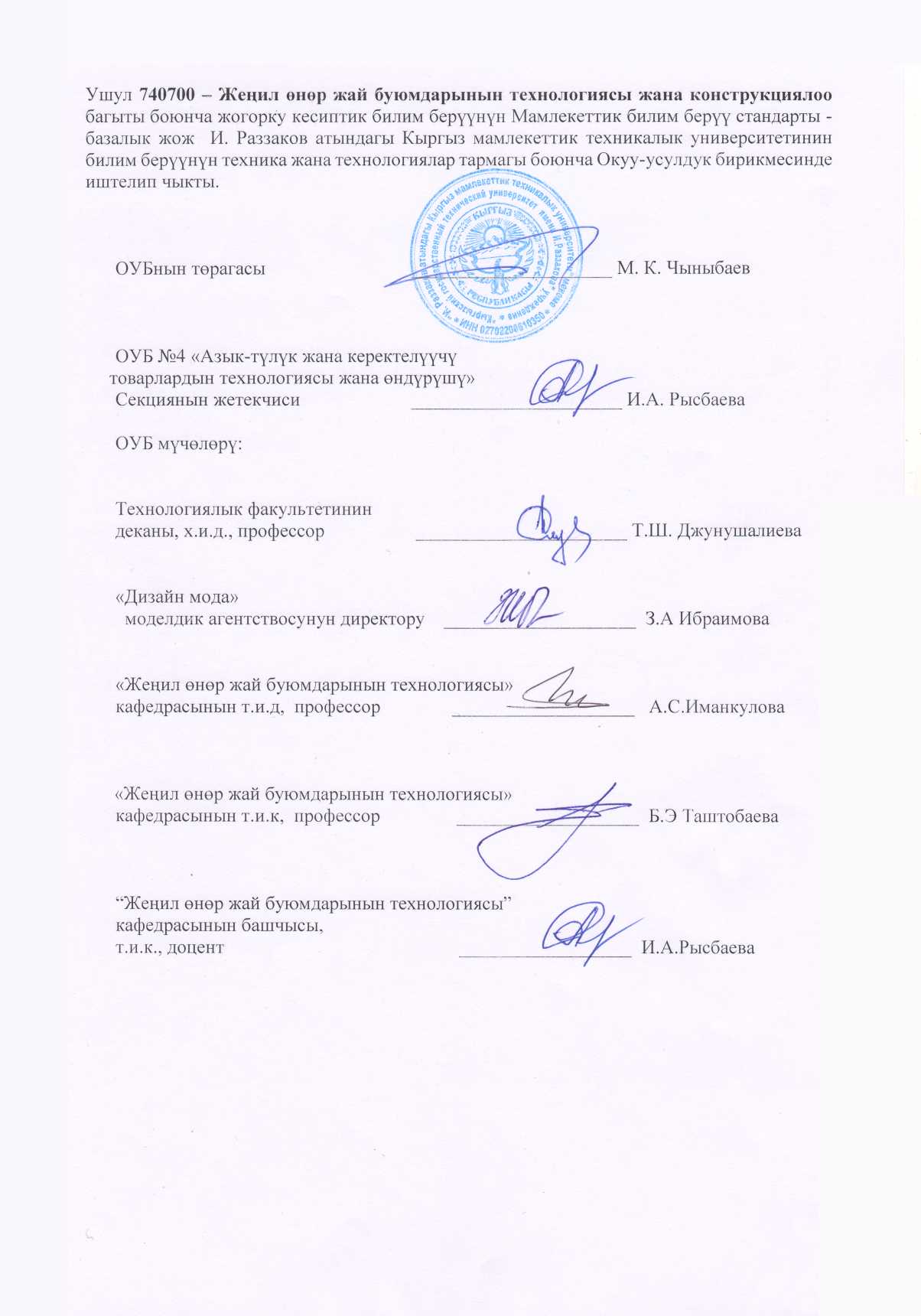 ОУБнын төрагасы		________________________М. К. Чыныбаев ОУБ №4 «Азык-түлүк жана керектелүүчү     товарлардын технологиясы жана өндүрүшү»	                     			Секциянын жетекчиси 		       ________________________ И.А. РысбаеваОУБ мүчөлөрү:Технологиялык факультетининдеканы, х.и.д., профессор	   ________________________Т.Ш. Джунушалиева«Дизайн мода»                                                               моделдик агентствосунун директору    ____________________   З.А Ибраимова «Жеңил өнөр жай буюмдарынын технологиясы»кафедрасынын т.и.д,  профессор               ___________________    А.С.Иманкулова       «Жеңил өнөр жай буюмдарынын технологиясы»кафедрасынын т.и.к,  профессор                      ___________________ Б.Э Таштобаева “Жеңил өнөр жай буюмдарынын технологиясы”кафедрасынын башчысы,т.и.к., доцент			                            __________________  И.А.Рысбаева Бакалаврларды даярдоонун НББП түзүмүБакалаврларды даярдоонун НББП түзүмүБакалаврларды даярдоодогу НББПнын жана блокторунун кредиттердеги көлөмү1-блокI. Гуманитардык, социалдык жана экономикалык циклII. Математикалык жана табигый илимий циклIII.Кесиптик циклЖалпы:20-3530-45115-145165-2152-блокПрактика15-60  3-блокЖыйынтыктоочу мамлекеттик аттестация 10-15Бакалаврларды даярдоодогу ЖКББ НББПнын көлөмүБакалаврларды даярдоодогу ЖКББ НББПнын көлөмү240